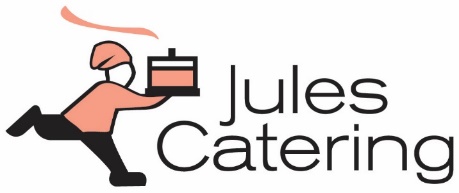 Holiday Menus 2020Available Monday 12/21 through Thursday 12/24   2020Delivered Fully-Cooked & Ready to ReheatEach Menu Can be Packaged as a Family-Style Meal or as an Individual MealENTRÉE SPECIALS WITH CHOICE OF SIDE DISHESBeef Wellington with Creamy Horseradish Sauce    $40.00 per personSalmon Turbans stuffed with Feta and Spinach with Lemon Dill Sauce   $26.50 per personRoasted Cornish Hen with Herb Gravy   $28.50 per personBone-In Pork Roast with Apple  au Jus   $31.00 per person(Choice of One)Wild Rice PilafRoasted Fingerling PotatoesPotato au Gratin(Choice of Two)Lemon-Scented AsparagusHoney Glazed CarrotsAcorn Squash RingsCauliflower MashCaramel Pecan PieORDERING INFORMATIONOrder must be received and finalized 48 hours in advance.Monday orders must be received and finalized by Noon the previous Friday.Please email your Sales Representative or contact@julescatering.comwww.julescatering.com